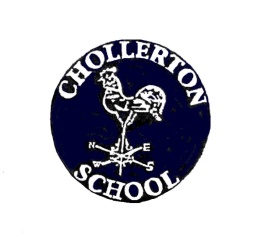       CHOLLERTON  CHURCH  OF    AIDED  Be the best you can be through:challenge, nurture, inspiration, respect, happiness,  inclusion, in a safe, loving Christian family.Sex and Relationships Education PolicyOur School visionBe the best you can be through challenge, nurture, inspiration, respect, happiness, inclusion in a safe living Christion family. Our vison is based on the Parable of the lost sheep to show that everyone is valued at Chollerton C of E First School.Mathew 18: 12-14  12What do you think? If a man owns a hundred sheep and one of them wanders away, will he not leave the nighty- nine on the hill and go to look for the one that wondered off? 13And if he finds it, truly I tell you, he is happier about that one sheep than about the nighty-nine that did not wonder off.  14In the same way your Father in heaven is not willing that any of these little ones should perish.Introduction  Effective sex and relationships education (SRE) is essential if young people are to make responsible well informed decisions about their lives. It should not be delivered in isolation. It should be firmly rooted within the framework of PSHE in the national curriculum. Chollerton C of E First School is a Church of England First School with strong links to the local church. We are small rural with school with pupils aged between four and nine years old. Our aim is to prepare pupils to be able to cope with the physical, emotional and moral challenges of growing up.Statement of Intent1. Chollerton C of E (Aided) First School, we understand our responsibility to deliver a high quality, age-appropriate and evidence-based relationships, sex and health curriculum for all of our pupils. This policy sets out the framework for our relationships, sex and relationship curriculum providing clarity on how it is informed and delivered. In developing this policy we have followed the principles in the Church of England Charter for faith sensitive and inclusive relationships education, relationships and sex education (RSE) and health education (RSHE) (Appendix 1). 2. This policy links our Christian vision and values and promotes social and cultural development through the practice of forgiveness and reconciliation. It encourages good mental health and enables children and adults, whatever their background or ability, to flourish and live well together. It supports the character and moral development of all pupils, giving them aspiration for themselves and hope for the communities of which they are a part. It fosters dignity and respect, enabling everyone to be the person God created them to be, to achieve the most they can, and to inspire hope for others in the local community and beyond. Our RSHE curriculum meets both the academic and spiritual needs of all learners.3. We are committed to making reasonable adjustments wherever possible to promoteaccessibility and inclusivity of the curriculum. We understand that pupils with SEND or other needs (such as those with social, emotional or mental health needs) are entitled to learn about relationships, sex and health education, and the programme will be designed to be inclusive of all pupils.Legal Framework4. This policy has been developed with regard to legislation and statutory guidance including, but not limited to, the following:-Section 80A of the Education Act 2002Children and Social Work Act 2017The Relationships Education, Relationships and Sex Education and Health Education (England)Regulations 2019Equality Act 2010DfE (2019) ‘Relationships, Education, Relationships and Sex Education (RSE) and HealthEducation’DfE (2013) ‘Science programmes of study: key stages 1 and 2’
Valuing All God’s children 2019 Special Educational Needs and Disability Code of practice: 0-25 2017.Keep children safe in Education- Statutory  Guidance 20205. This policy works in conjunction with the following policies:SafeguardingBehaviourSENDEqual OpportunitiesAnti-bullyingMental Health and Well-beingInclusionSocial, Moral and CulturalSpiritualityE-safety Definitions6. For the purposes of this policy “Relationships and sex education” is defined as teaching pupilsabout healthy, respectful relationships, focusing on family and friendships, in all contexts,including online, as well as developing an understanding of human sexuality.For the purpose of this policy “Health education” is defined as teaching pupils about physicalhealth and mental wellbeing, focusing on recognising the link between the two and being able to make healthy lifestyle choices.7. Roles and Responsibilities7.1. The Governing Body is responsible for:Ensuring all pupils make progress in achieving the expected educational outcomes.Ensuring the curriculum is well-led, effectively managed and well-planned.Evaluating the quality of provision through regular and effective self-evaluation.Ensuring teaching is delivered in ways that are accessible to all pupils with SEND.Providing clear information for parents on subject content and their rights to request that their children are withdrawn.Making sure the subjects are resourced, staffed and timetabled in a way that ensures the school can fulfil its legal obligations.Ensuring the religious ethos of the school is maintained and developed through the subjects.7.2 The Head teacher is responsible for:The overall implementation of this policy.Ensuring staff are suitably trained to deliver the subjects.Ensuring that parents are fully informed of this policy.Reviewing requests from parents to withdraw their children from the subjects.Discussing requests for withdrawal with parents.Organising alternative education for pupils, where necessary, that is appropriate and purposeful.Reporting to the governing board on the effectiveness of this policy.Reviewing this policy on an annual basis.7.3 The relationships, sex and health education subject leader is responsible for:Overseeing the delivery of the subjects.Ensuring the subjects are age-appropriate and high-quality.Ensuring teachers are provided with adequate resources to support teaching of the subjects.Ensuring the school meets its statutory requirements in relation to the relationships, sex and health curriculum.Ensuring the relationships, sex and health curriculum is inclusive and accessible for all pupils.Working with other subject leaders to ensure the relationships, sex and health curriculum complements, but does not duplicate, the content covered in the national curriculum.Monitoring and evaluating the effectiveness of the subjects and providing reports to the head teacher.7.4 The appropriate teachers are responsible for:Delivering a high-quality and age-appropriate relationships, sex and health curriculum in line with statutory requirements.Using a variety of teaching methods and resources to provide an engaging curriculum that meets the needs of all pupils.Ensuring they do not express personal views or beliefs when delivering the programme.Modelling positive attitudes to relationships, sex and health education.Responding to any safeguarding concerns in line with the Child Protection and Safeguarding Policy.Acting in accordance with planning, monitoring and assessment requirements for the subjects.Liaising with the SENCO to identify and respond to individual needs of pupils with SEND.Liaising with the School Nurse, where appropriate, to support the delivery of the curriculum.Working with the relationships, sex and health education subject leader to evaluate the quality of provision.7.5 The SENCO is responsible for:Advising teaching staff how best to identify and support pupils’ individual needs.Advising staff on the use of TAs in order to meet pupils’ individual needs.Determining interventions and accessibility to the correct intervention.Parents. The School recognises that the parents are key figures in helping their children to cope with the emotional and physical aspects of growing up and therefore have responsibilities in preparing them for challenges and responsibilities which sexual maturity brings.Parents are encouraged to support the schools SRE and have access to this policy.All Staff SRE is a whole school issue. All Staff both teaching and non-teaching should be aware of this policy and how it relates to them.Curriculum organisation at Chollerton C of E First School8. The purpose of SLT is to provide knowledge about loving relationships, the nature of sexuality and the process of a human reproduction. Alongside this it should lead to the acquisition of understanding and attitudes which prepare pupils to view their relationships in responsible and healthy matters. The SRE program will benefit children, school and society.SRE has three main elements:1. Attitudes and valuesLearning the importance of values and individual conscience and moral considerations.Learning the values of family life, marriage and a stable and loving relationship for the nurture of childrenLearning the value of respect, love and care exploring, consideration and understanding moral dilemmas. Development critical thinking as part of decision-making.2. Personal and social skills learning to manage emotions and relationships confidently and sensitively.Personal and social skills learning to manage emotions and relationships confidently and sensitively.Developing self respect and empathy for others.Learning to make choices based on understanding of differences and with absence of prejudice.Developing appreciation of the consequences of choices made.Managing conflict.Learning to recognise and avoid exploration of abuse.3. Knowledge and understandingLearning and understanding physical development at appropriate stages.Understanding human sexuality reproduction sexual health emotions and relationshipsWe aim for a happy confident learners, the whole Development of a child is strived for so each child can reach their potential. We develop independence and resilience. We provide learning experiences in a supportive, challenging nurturing environment. Children gain knowledge, skills and attitudes to continue learning into their adult life. The skills needed for adult life reading, writing, oracy, and mathematics are central to our curriculum whilst also developing creative writing in many different forms. Children are taught the benefits of technology and how to use it wisely and safely. We want sociable, caring, knowledgeable, mentally stable citizens who will benefit their community and beyond.8.1. The delivery of the relationships education and health education coincide with one another and will be delivered as part of the school’s PSHE personal, social, health, education curriculum.8.1 The relationships and health curriculum has been organised in line with the statutory requirements outlined in the DfE (2019) ‘Relationships, Education, Relationships and Sex Education (RSE) and Health Education’ guidance.8.2 The relationships and health curriculum takes into account the views of teachers, pupils andparents. We are dedicated to ensuring our curriculum meets the needs of the whole-schoolcommunity.8.3 The relationships and health curriculum is informed by issues in the school and widercommunity to ensure it is tailored to pupil’s wider needs and we have consulted with parents,pupils and staff on the development of this policy in line with section 12 of this policy.8.4 Any parent, teacher or pupil wishing to provide feedback about the curriculum can do so at any time during the academic year by contacting the Head Teacher.8.5 When organising the curriculum the religious backgrounds of all pupils will be considered, sothat the topics that are covered are taught appropriately.8.6 An overview of Relationships Education and what pupils will know by the end of primary school is at Appendix 2. An overview of Health Education and what pupils will know by the end ofprimary school is at Appendix 3.8.7 We are free to determine within the statutory curriculum content outlined in Appendix 2 what pupils are taught during each year group, and the school always considers the age anddevelopment of pupils when deciding what will be taught in each year group. A summary of thecontent that will be taught during each Year Group is outlined at Appendix 4.9. Sex Education9.1 The DfE recommends that all primary schools should have a sex education programme in place. This should be tailored to the age, and physical and emotional maturity of pupils, and should ensure that boys and girls are prepared for the changes that adolescence brings, drawing on knowledge of the human life cycle.
We will plan to prepare children for puberty of the need arises with individual children and with consent from their parents will be given more privacy.9.2 All pupils must be taught the aspects of sex education outlined in the primary science curriculum – this includes teaching about the main external parts of the human body, how it changes as it grows from birth to old age, including puberty, and the reproductive process in some plants and animals.9.3 Parents are consulted on the organisation and delivery of our sex education curriculum inaccordance with section 6 and section 12 of this policy, and are given the opportunity to feedback on what should be taught through sex education.9.4 The age and development of pupils is always considered when delivering sex education.9.5 A summary of the content that is currently taught during each Year Group is outlined atAppendix 4.10. Resources and Delivery of Curriculum10.1 We will teach the curriculum to reflect the requirements set out in law, particularly theEqualities Act 2010, so that pupils understand what the law does, and does not, allow, and thewider implications of decisions they make.10.2 At the point we consider it appropriate to teach pupils about LGBTQ+ (Lesbian, gay, bisexual, transgender, and questioning (or queer) - the plus after the acronym encompasses a list of other identities that fall under the queer umbrella), we will ensure that this content is fully integrated into the relationships, sex and health curriculum, rather than delivered as a stand alone lesson.10.3 Pupils will be taught about LGBTQ+ from Early Years onwards; however we will always consider the development and maturity of pupils before teaching this topic.10.4 Teachers will ensure that pupils’ views are listened to and will encourage them to askquestions and engage in discussion. Teachers will answer questions sensitively, honestly andappropriately to the pupil’s age.10.5 The schools ensures that all teaching resources and materials are appropriate for the age and maturity of pupils, their religious backgrounds and sensitive to their needs.10.6 We consult with parents, and at all points of delivery of this programme will provide examples of the resources that we plan to use as we want to reassure parents and enable them to continue the conversations started in class at home.10.7 Inappropriate videos, images etc will not be used and resources will be selected with sensitivity given to the age, developmental stage and cultural background of pupils.10.8 Any resources or materials used to support learning will be formally assessed by therelationships, sex and health education subject leader before use to ensure they are appropriate for the age and maturity of pupils.We are currently using the following resources to support our curriculum: PSHE Association,Operation Encompass, 1decision, Lifesavers, BBC Bitesize, a range of appropriate texts,resources from St. John’s Ambulance, Red Cross, CEOPS, Think u know how, Safer InternetCentre, NSPCC Net Aware, Child net international, BBC Newsround, Barnardos and the SexEducation Forum. Expresso, Discovery Education11. External Partners11.1 External partners may be invited to assist from time to time with the delivery of thisprogramme and will be required to comply with this policy. The school will ensure that the teaching delivered by the external partner fits with the planned curriculum and this policy. The use of external partners is to enhance curriculum rather than as a replacement for the teachers delivering the curriculum.11.2 Before delivery of the session the school will discuss the partner’s lesson plan and anymaterials the partner intends to use and ensure that the content is age appropriate for the pupils and meets pupil’s needs.11.3 The school will ensure any external partner complies with the Child Protection andSafeguarding Policy.12. Links with other curriculum areas.The school seeks to draw links between relationships, sex and health education and othercurriculum subjects wherever possible. Relationships, sex and health education will be linked to the following subjects in particular:-Science – pupils learn about the main external parts of the body and changes to the body as it grows from birth to old age, including puberty.Computing and ICT – pupils learn about e-safety, including how to use technology safely, responsibly, respectfully and securely, how to keep personal information private and how to access help and support.PE – pupils explore various physical activities, are physically active for sustained periods of time, engage in competitive sport and understand how exercise can lead to healthier lifestyles.Citizenship – pupils learn about the requirements of the law, their responsibilities and the possible consequences of their actions.PSHE – pupils learn about respect and difference, values and characteristics of individuals, in the local context and wider community13. Consultation with parents and carers13.1 We understand the important role parents play in enhancing their children’s understanding of relationships, sex and health. We also understand how important parents’ views are in shaping the curriculum.13.2 The school works closely with parents by establishing open communication – all parents areconsulted in the development and delivery of the curriculum through some of the following:Questionnaires and surveysMeetingsTraining sessionsNewsletters and lettersWebsite13.3 Parents are provided with the following information:The content of the relationships, sex and health curriculumThe delivery of the relationships, sex and health curriculum, including what is taught in each year groupThe legalities surrounding withdrawing their child from the subjectsThe resources that will be used to support the curriculum14. Right to withdraw from sex education14.1 Relationships and health education are statutory in primary school and parents do not have the right to withdraw their child from these subjects.14.2 Parents have the right to request that their child be withdrawn from some or all of sexeducation delivered (other than what must be taught as part of the statutory science curriculum). The head teacher will discuss the request with parents and, as appropriate, with the child to ensure that their wishes are understood and to clarify the nature and purpose of the curriculum. The head teacher will document this process to ensure a record is kept.14.3 The head teacher may discuss with parents the benefits of receiving this important education and any detrimental effects that withdrawal might have on the child. This includes social and emotional effects of being excluded, as well as the likelihood of the child hearing their peers’ version of what was said in the classes, rather than what was directly said by the teacher14.4 Once those discussions have taken place, the Head teacher will respect the parents’ request to withdraw the child except where in respect of content that must be taught as part of the science curriculum.14.5 This process is the same for pupils with SEND. However there may be exceptionalcircumstances where the head teacher may want to take a pupil’s specific needs arising from their SEND into account when making this decision.14.6 The head teacher will not grant a request to withdraw a pupil from any sex education delivered as part of the science curriculum.14.7 If a pupil is withdrawn from sex education, the pupil will receive appropriate, purposefuleducation during the period of withdrawal.15. Staff training15.1 All staff members will receive appropriate training to ensure they are up-to-date with therelationship, sex and health education programme and any associated issues.15.2 Members of staff responsible for teaching the subjects will undergo further training to ensure they are fully equipped to teach the subjects effectively.15.3 Training of staff will also be scheduled around any updated guidance on the programme andany new developments. 16. Bullying and Confidentiality16.1 The school has a zero tolerance approach to bullying. Any bullying incidents arising out of the relationships, sex and health education, such as those relating to sexual orientation, will be dealt with as seriously as any other bullying incidents in school in accordance with the Behaviour Policy.16.2 Confidentiality within the classroom is an important aspect of relationships, sex and healtheducation and teachers should respect the confidentiality of pupils as far as possible. Pupils will be informed of the duty of confidentiality and will be made aware of what action may be taken if they choose to report a concern or make a disclosure.16.3 If a teacher has any suspicion of inappropriate behaviour or potential abuse, or if any reports are made during lessons as a result of the content of the curriculum this will be reported to the Designated Safeguarding Lead and this will be dealt with in line with the Child Protection and Safeguarding Policy.17. Monitoring and evaluating the policy.This policy will be given to all members of the Gov. body, teaching, non-teaching staff and parents.17.1 This policy will be monitored and reviewed on an annual basis by the relationships, sex andhealth education subject leader the head teacher.17.2 This policy will also be reviewed in light of any changes to statutory guidance, feedback from parents, staff or pupils, and issues in the school or local area that may need addressing.The Governing Body is responsible for approving this policy. Any changes made to this policy will be communicated to all staff, parents and, where necessary, pupils.Signed by the Governing Body: …………………………………………………………This policy was reviewed:  		Autumn 2021Date of next review:			Autumn 2022 (or earlier if need arises)Appendix 1A CHARTER FOR FAITH SENSITIVE AND INCLUSIVE RELATIONSHIPS EDUCATION, RELATIONSHIPS AND SEX EDUCATION (RSE) AND HEALTH EDUCATION (RSHE)1At Chollerton First School we seek to provide Relationships Education, Relationships and SexEducation (RSE) and Health Education (RSHE), which will enable all pupils to flourish.We commit:1. To work in partnership with parents and carers. This will involve dialogue with parents andcarers through all stages of policy development as well as discussing the resources used to teachtheir children and how they can contribute at home. It must, however, be recognised that thelaw specifies that what is taught and how it is taught is ultimately a decision for the school.2. That RSHE will be delivered professionally and as an identifiable part of PSHE. It will be led,resourced and reported to parents in the same way as any other subject. There will be a plannedprogramme delivered in a carefully sequenced way. Staff will receive regular training in RSHE andPSHE. Any expert visitors or trainers invited into the school to enhance and supplement theprogramme will be expected to respect the schools published policy for RSHE.3. That RSHE will be delivered in a way that affords dignity and shows respect to all who make upour diverse community. It will not discriminate against any of the protected characteristics inthe Equality Act2 and will be sensitive to the faith and beliefs of those in the wider schoolcommunity. RSHE will seek to explain fairly the tenets and varying interpretations of religiouscommunities on matters of sex and relationships and teach these viewpoints with respect. It willvalue the importance of faithfulness as the underpinning and backdrop for relationships. It willencourage pupils to develop the skills needed to disagree without being disagreeable, toappreciate the lived experience of other people and to live well together.4. That RSHE will seek to build resilience in our pupils to help them form healthy relationships, tokeep themselves safe and resist the harmful influence of pornography in all its forms. It will givepupils opportunities to reflect on values and influences including their peers, the media, theinternet, faith and culture that may have shaped their attitudes to gender, relationships and sex.It will promote the development of the wisdom and skills our pupils need to make their owninformed decisions.1 RSHE is used to indicate either Relationships Education, Relationships and Sex Education and Health Education as determined by the school context since, after consultation with parents and carers primary schools may decide to include elements of sex education in their curriculum.2 The protected characteristics are age, disability, gender reassignment, race, religion or belief, sex, sexual orientation, marriage and civil partnership and pregnancy and maternity.5. That RSHE will promote healthy resilient relationships set in the context of character and virtuedevelopment. It will reflect the vision and associated values of the school, promote reverence forthe gift of human sexuality and encourage relationships that are hopeful and aspirational. Basedon the school’s values it will seek to develop character within a moral framework based onvirtues such as honesty, integrity, self-control, courage, humility, kindness, forgiveness,generosity and a sense of justice but does not seek to teach only one moral position.6. That RSHE will be based on honest and medically accurate information from reliable sources ofinformation, including about the law and legal rights. It will distinguish between different typesof knowledge and opinions so that pupils can learn about their bodies and sexual andreproductive health as appropriate to their age and maturity.7. To take a particular care to meet the individual needs of all pupils including those with specialneeds and disabilities. It will ensure that lessons and any resources used will be accessible andsensitive to the learning needs of the individual child. We acknowledge the potential vulnerabilityof pupils who have special needs and disabilities (SEND), and recognise the possibilities and rightsof SEND pupils to high quality relationships and sex education.8. To seek pupils’ views about RSHE so that the teaching can be made relevant to their lives. It willdiscuss real life issues relating to the age and stage of pupils, including friendships, families, faith,consent, relationship abuse, exploitation and safe relationships online. This will be carefullytargeted and age appropriate based on a teacher judgment about pupil readiness for thisinformation in consultation with parents and carers.Appendix 2Relationships education overviewFamilies and people who care for meBy the end of primary school, pupils will know:That families are important for them growing up because they can give love, security and Stability.The characteristics of healthy family life, commitment to each other, including in times ofdifficulty, protection and care for children and other family members, the importance of spending time together and sharing each other’s lives.That others’ families, either in school or in the wider world, sometimes look different fromtheir family, but that they should respect those differences and know that other children’sfamilies are also characterised by love and care.That stable, caring relationships, which may be of different types, are at the heart of happyfamilies, and are important for children’s security as they grow up.That marriage represents a formal and legally recognised commitment of two people to eachother which is intended to be lifelong.How to recognise if family relationships are making them feel unhappy or unsafe, and how toseek help or advice from others if needed. Caring friendshipsBy the end of primary school, pupils will know:How important friendships are in making us feel happy and secure, and how people chooseand make friends.The characteristics of friendships, including mutual respect, truthfulness, trustworthiness,loyalty, kindness, generosity, trust, sharing interests and experiences, and support withproblems and difficulties.That healthy friendships are positive and welcoming towards others, and do not make othersfeel lonely or excluded.That most friendships have ups and downs, but that these can often be worked through sothat the friendship is repaired or even strengthened, and that resorting to violence is neverright.How to recognise who to trust and who not to trust.How to judge when a friendship is making them feel unhappy or uncomfortable.How to manage conflict.How to manage different situations and how to seek help from others if needed.Respectful relationshipsBy the end of primary school, pupils will know:The importance of respecting others, even when they are very different from them (forexample, physically, in character, personality or backgrounds), make different choices, or havedifferent preferences or beliefs.Which practical steps they can take in a range of different contexts to improve or supportrespectful relationships.The conventions of courtesy and manners.The importance of self-respect and how this links to their own happiness.That in school and wider society they can expect to be treated with respect by others, andthat in turn they should show due respect to others, including those in positions of authority.About the different types of bullying (including cyberbullying), the impact of bullying,responsibilities of bystanders to report bullying to an adult, and how to seek help.What a stereotype is, and how they can be unfair, negative or destructive.The importance of permission-seeking and giving in relationships with friends, peers andadults.
Online relationshipsBy the end of primary school, pupils will know:That people sometimes behave differently online, including pretending to be someone theyare not.That the same principles apply to online relationships as to face-to-face relationships,including the importance of respect for others online, even when we are anonymous.The rules and principles for keeping safe online.How to recognise harmful content and contact online, and how to report these.How to critically consider their online friendships and sources of information.The risks associated with people they have never met.How information and data is shared and used online.
Being safeBy the end of primary school, pupils will know:What sorts of boundaries are appropriate in friendships with peers and others – including in adigital context. About the concept of privacy and the implications of it for both children and adults.That it is not always right to keep secrets if they relate to being safe.That each person’s body belongs to them, and the differences between appropriate andinappropriate or unsafe physical, and other, contact.How to respond safely and appropriately to adults they may encounter (in all contexts,including online) who they do not know.How to recognise and report feelings of being unsafe or feeling bad about any adult.How to ask for advice or help for themselves and others, and to keep trying until they areheard.How to report concerns or abuse, and the vocabulary and confidence needed to do so.Where to seek advice, for example, from their family, their school and other sources.Appendix 3Health education overviewThe focus at primary level is teaching the characteristics of good physical health and mentalwellbeing.Mental wellbeingBy the end of primary school pupils will know:That mental wellbeing is a normal part of daily life, in the same way as physical health.That there is a normal range of emotions, e.g. happiness, sadness, anger, fear, surprise andnervousness.The scale of emotions that humans experience in response to different experiences andsituations.How to recognise and talk about their emotions, including having a varied vocabulary of wordsto use when talking about their own and others’ feelings.How to judge whether what they are feeling and how they are behaving is appropriate andproportionate.The benefits of physical exercise, time outdoors, community participation, and voluntary andservice-based activity on mental wellbeing and happiness.Simple self-care techniques, including the importance of rest, time spent with friends andfamily, and the benefits of hobbies and interests.How isolation and loneliness can affect children and that it is very important they discuss their feelings with an adult and seek support.That bullying (including cyberbullying) has a negative and often lasting impact on mental wellbeing.Where and how to seek support (including recognising the triggers for seeking support),extending to who in school they should speak to if they are worried about themselves orothers.That it is common to experience mental ill health and, for the many people who do, theproblems can be resolved if the right support is made available, especially if accessed earlyenough.Internet safety and harmsBy the end of primary school, pupils will know:That for most people, the internet is an integral part of life and has many benefits.About the benefits of rationing time spent online.The risks of excessive time spent on electronic devices.The impact of positive and negative content online on their own and others’ mental andphysical wellbeing.How to consider the effect of their online actions on others.How to recognise and display respectful behaviour online.The importance of keeping personal information private.Why social media, some computer games and online gaming, for example, are age-restricted.That the internet can also be a negative place where online abuse, trolling, bullying andharassment can take place, which can have a negative impact on mental health.How to be a discerning consumer of information online, including understanding thatinformation (inclusive of that from search engines) is ranked, selected and targeted.Where and how to report concerns and get support with issues online.Physical health and fitnessBy the end of primary school, pupils will know:The characteristics and mental and physical benefits of an active lifestyle.The importance of building regular exercise into daily and weekly routines and how to achievethis, for example by walking or cycling to school, a daily active mile, or other forms of regular,vigorous exercise.The risks associated with an inactive lifestyle, including obesity.How and when to seek support, including which adults to speak to in school if they areworried about their health.Healthy eatingBy the end of primary school, pupils will know:What constitutes a healthy diet, including an understanding of calories and other nutritionalcontent.The principles of planning and preparing a range of healthy meals.The characteristics of a poor diet and risks associated with unhealthy eating, including obesity, and other behaviours, e.g. the impact of alcohol on diet or health.Drugs alcohol and tobaccoBy the end of primary school, pupils will know:The facts about legal and illegal harmful substances and associated risks, including smoking,alcohol use and drug-taking.Health and preventionBy the end of primary school, pupils will know:How to recognise early signs of physical illness, such as weight loss or unexplained changes tothe body.About safe and unsafe exposure to the sun, and how to reduce the risk of sun damage,including skin cancer.The importance of sufficient good-quality sleep for good health, and that a lack of sleep canaffect weight, mood and ability to learn.About dental health and the benefits of good oral hygiene and dental flossing, includingregular check-ups at the dentist.About personal hygiene and germs including bacteria and viruses, how they are spread andtreated, and the importance of hand washing.The facts and science relating to immunisation and vaccination.Basic first aidBy the end of primary school, pupils will know:How to make a clear and efficient call to emergency services if necessary.Concepts of basic first-aid, for example dealing with common injuries, including head injuries.Changing adolescent bodyBy the end of primary school, pupils will know:Key facts about puberty and the changing adolescent body, particularly from age 9 through toage 11, including physical and emotional changes.About menstrual wellbeing and key facts relating to the menstrual cycle.